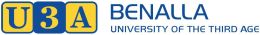 Program Proposal Title of proposed course or activityDate ProposedProposer/sName/s   Name/s   Convenor/Facilitator (if different from proposer/s)Name/sName/sContact detailsAddress: 	 Phone:                                                              Mobile :  Email:                Preferred method of contact  -   Address: 	 Phone:                                                              Mobile :  Email:                Preferred method of contact  -   Background/rationale behind decision to propose this groupCourse description summary- brief statement of course goal, proposed content, class style.Course description Course description Number of participantsPreferred:                                       Maximum?                                           Minimum?     Preferred:                                       Maximum?                                           Minimum?     Prior knowledgeCourse Length; Year long courses can start from mid-February and run until early December.Yearlong                          Half-year                         Short course (2-8 sessions)                   Workshop/s   Weekly                         Fortnightly                           Monthly                                        Other:  Start date                                      End date:                                 No. of sessions:                              Length of session:          Yearlong                          Half-year                         Short course (2-8 sessions)                   Workshop/s   Weekly                         Fortnightly                           Monthly                                        Other:  Start date                                      End date:                                 No. of sessions:                              Length of session:          Classroom based courses generally run between 10 am to 12 midday or 2 to 4 pm. Please offer at least 2 alternatives.  Preferred  days  and times.      1st preference         2nd preference         3rd preferencePreferred  days  and times.      1st preference         2nd preference         3rd preferenceAny other timetabling preferences What materials or equipment will you require? Please specify if you require additional equipment. Large Screen TV MonitorDVD player      CD Player      VHS player      Screen ?            Laptop        Other  (Please specify)   AUDIO: will you need sound equipment in your class? (highlight or circle). YES          NO           Please specify requirements.         Are there any costs attached to the course/activity?Please complete a 100 word description promoting your course for the program guide. If you would like a photo to be included in the publicity on the website, please e-mail or post it to us. Communication strategy to ‘market’/disseminate – for example:  Meet and Mingle/s – brief presentation and circulation of expression of interest forrm to  gauge response;  Date: ………………….Newsletter and Website–  would anyone be interested in such a group? Etc to gauge the interest  Date: …………………..Program List  – include in program guide and in program list making clear if, for example, it’s a second semester program   Date: ……………………………..Other--Meet and Mingle/s – brief presentation and circulation of expression of interest forrm to  gauge response;  Date: ………………….Newsletter and Website–  would anyone be interested in such a group? Etc to gauge the interest  Date: …………………..Program List  – include in program guide and in program list making clear if, for example, it’s a second semester program   Date: ……………………………..Other--Program Committee Observations/Suggestions (If any)Program Committee Observations/Suggestions (If any)